Publicado en Valencia el 07/09/2020 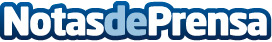 La cultura le echa un pulso al coronavirus, por culturacv.comPese a que este verano está resultando uno de los más extraños de las últimas décadas, afectado por las medidas para prevenir el contagio del Covid-19, el mundo de la cultura se ha mantenido firme y no le ha dado tregua a la pandemiaDatos de contacto:Miquel Sintes Rayo679888971Nota de prensa publicada en: https://www.notasdeprensa.es/la-cultura-le-echa-un-pulso-al-coronavirus-por Categorias: Nacional Cine Artes Visuales Artes Escénicas Música Valencia Entretenimiento http://www.notasdeprensa.es